Заволжский филиал ГБОУ СОШ №1 с. Приволжье детский сад «Алёнушка»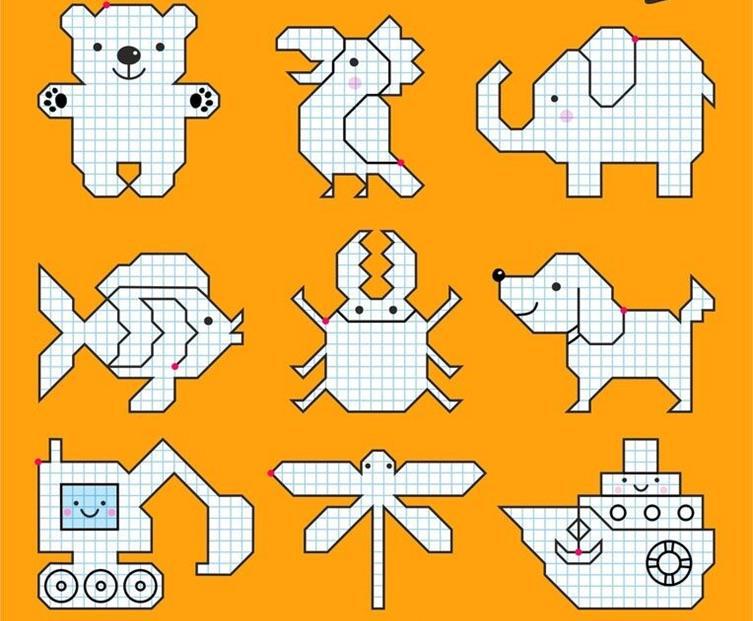 Рекомендации для родителей«ГРАФИЧЕСКИЕ ДИКТАНТЫ»формате #Сидимдомаспользой для детей старшего дошкольного возрастаЧто такое графический диктантНеобычные дидактические занятия нравятся дошкольникам. Они не требуют от ребенка глубоких знаний, сильного напряжения ума.Это игра, в процессе которой ребенок рисует линии, диагонали на листе бумаги и в результате получает картинку. Делать это несложно. Нужно только внимательно слушать педагога, проводить карандашом черточки влево, вправо, вверх или вниз.Развивая моторику, малыш учится считать, ориентироваться в пространстве, оценивать себя и радоваться успехам однокашников. Если дошкольник зазевается, отвлечется, то картинка не сложится. Ребенок осознает важность настроенности на урок, бдительности и серьезности в процессе будущего обучения в школе.Для графических диктантов используют простые картинки. Например, домик, собака, машина. Изображения должны быть знакомы малышам, не требовать длительного времени исполнения.Графический диктант развивает:координацию движений;внимание;память;усидчивость;ориентировку на листе бумаги;воображение;словарный запас;мелкую моторику;орфографическую зоркость.ПРАВИЛА ВЫПОЛНЕНИЯПодготовьте для ребёнка лист бумаги в клеточку.У себя держите готовый вариант диктанта. Поставьте точку на листке ребёнка. Это будет начало отсчета. Или попросите дошкольника сделать это самостоятельно, объяснив, сколько места нужно отступить.Нарисуйте на бумаге для ребёнка, только начинающего обучение, стрелочки, которые указывают направления сторон. Так легче получить правильный результат. На последующих занятиях подсказки уже не понадобятся.Объясните, что 1 шаг – это клетка. Если делаем 2 шага, линия проходит 2 клетки.Взрослый диктует условия работы поэтапно.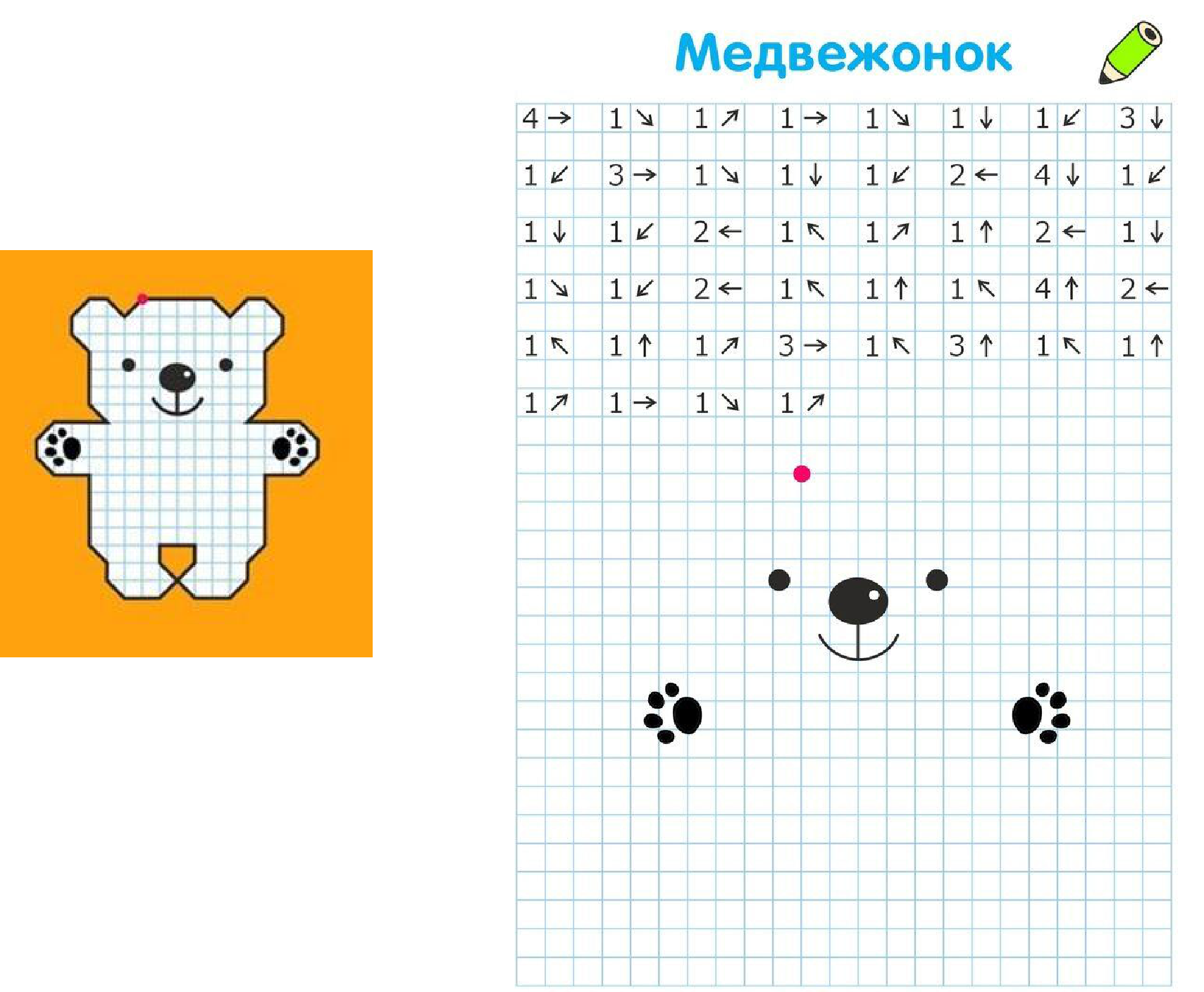 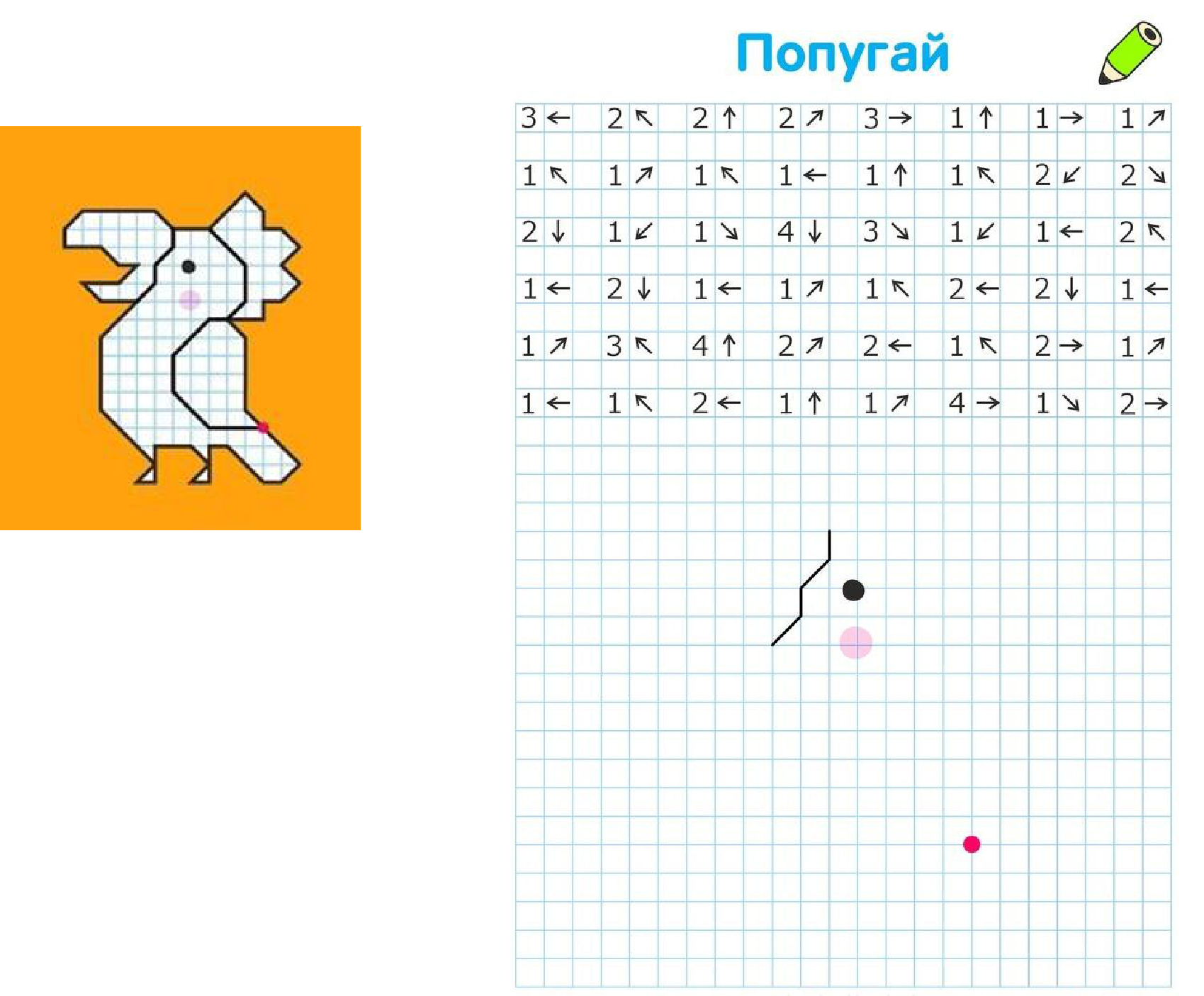 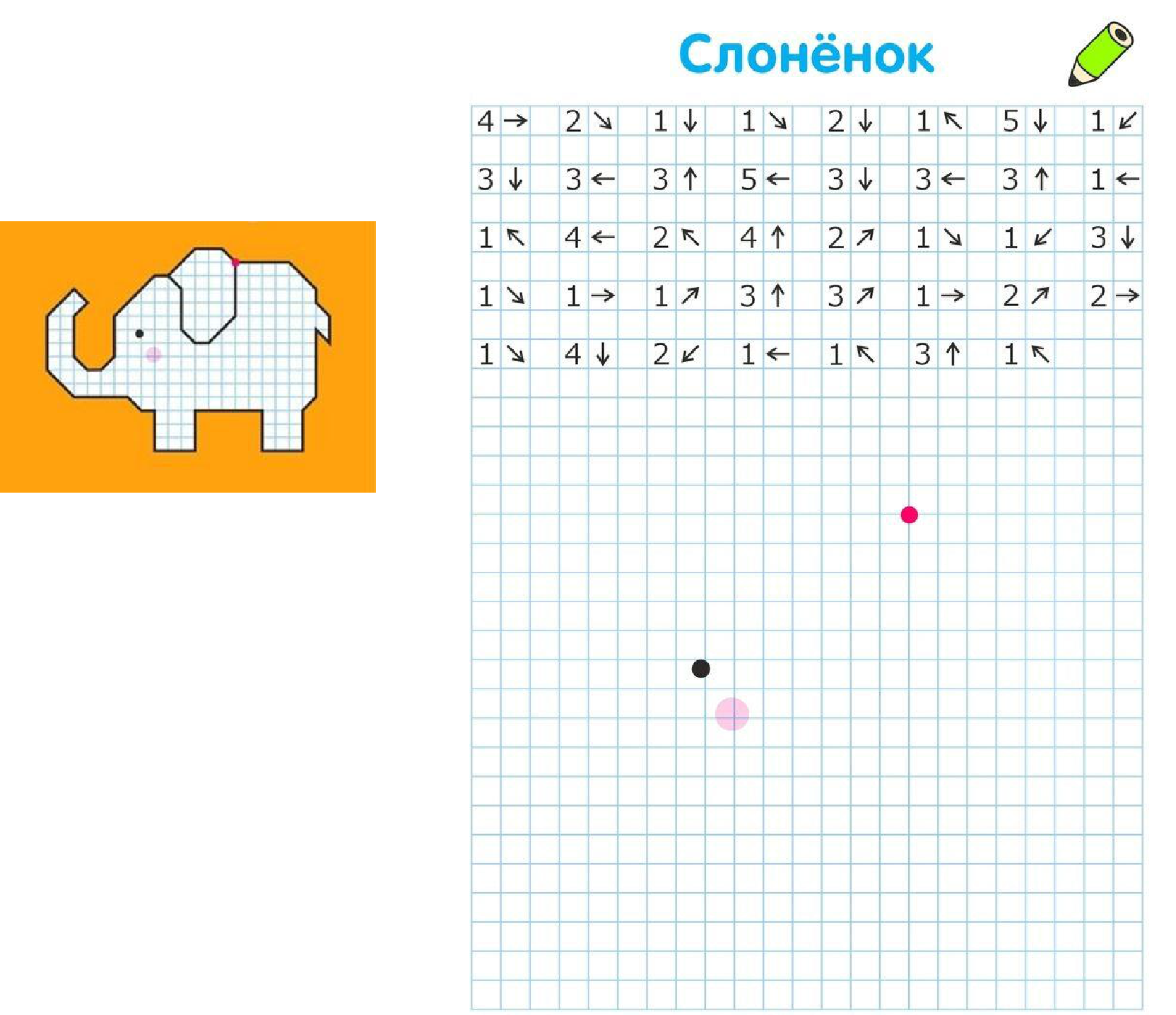 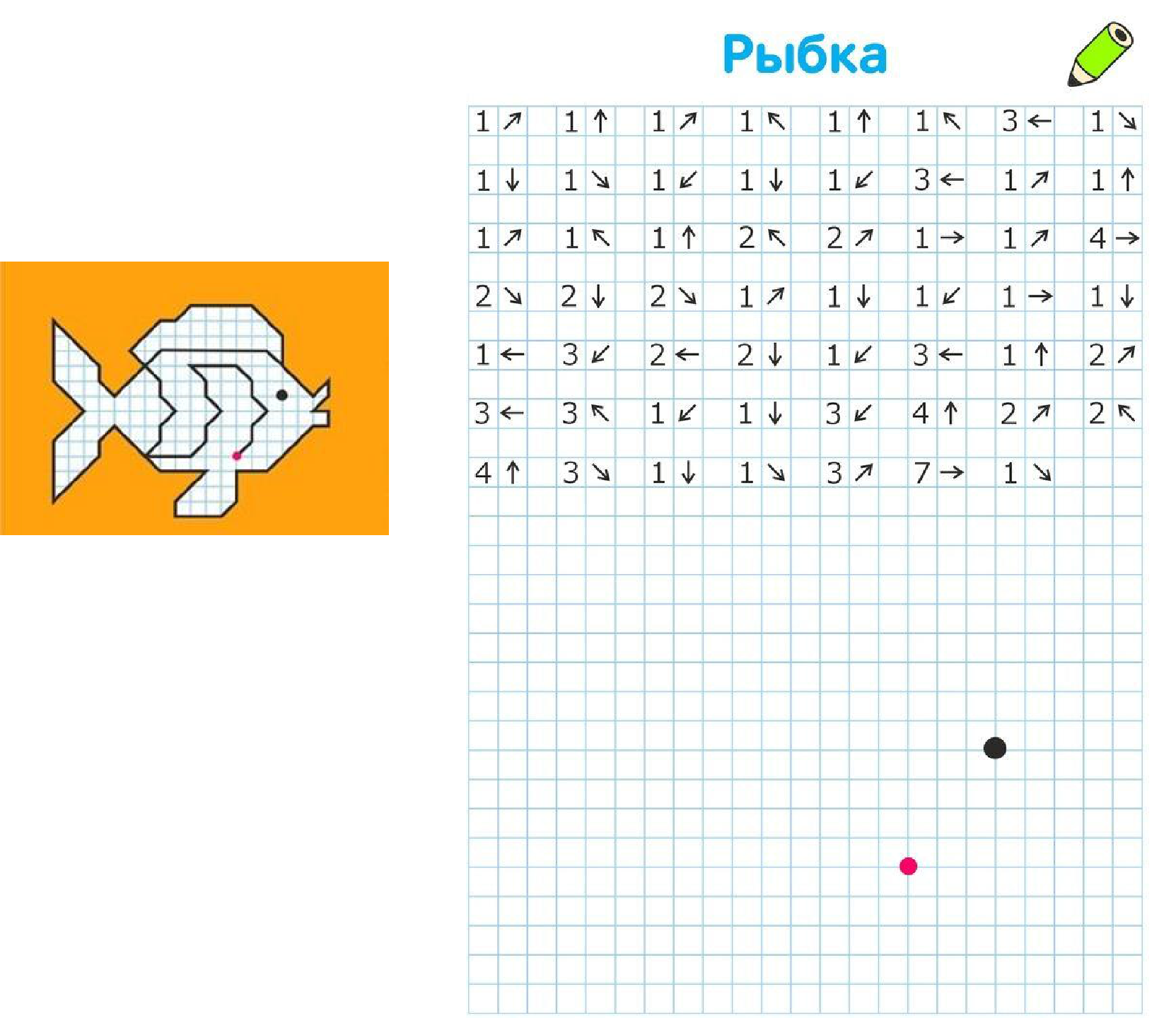 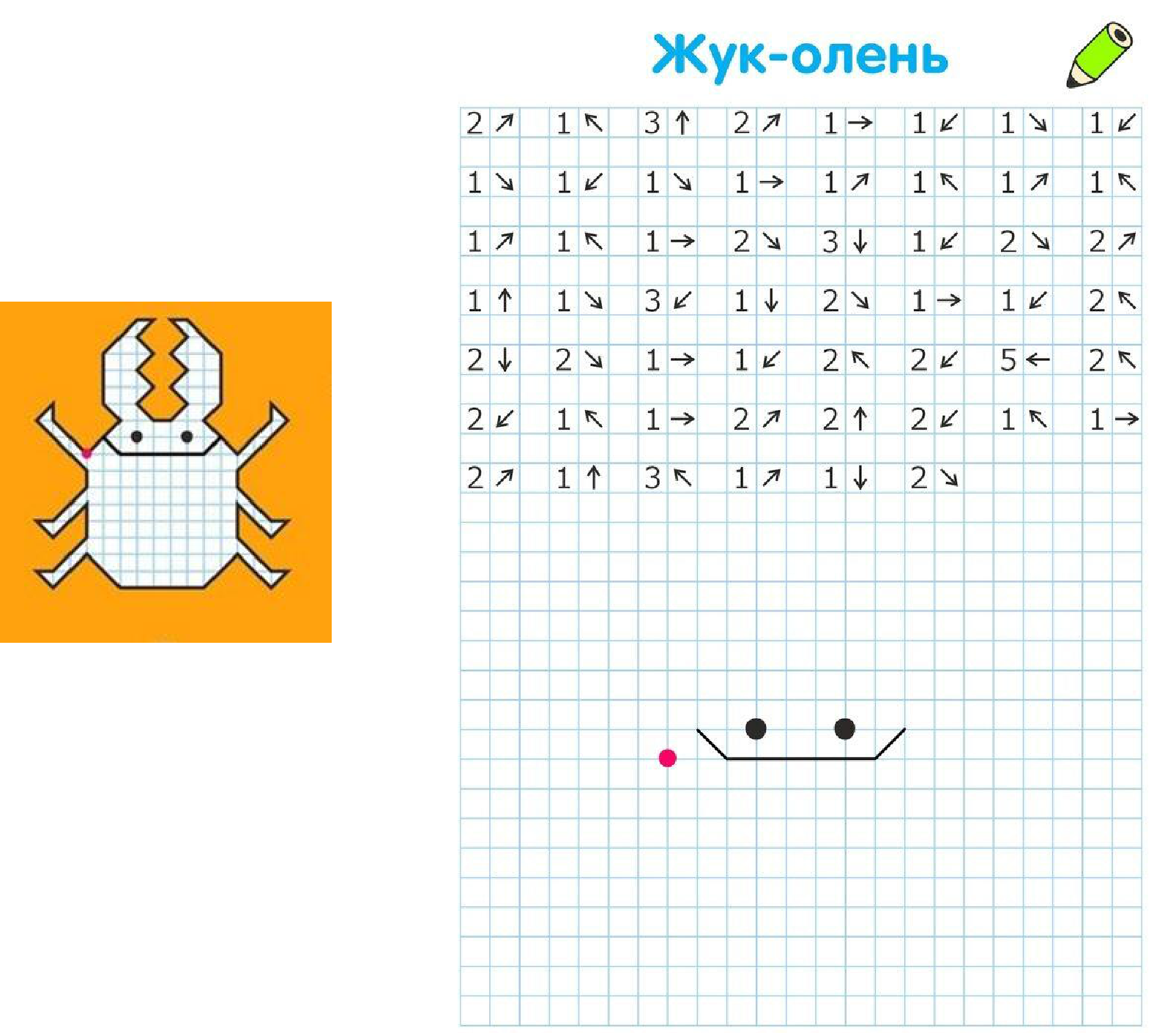 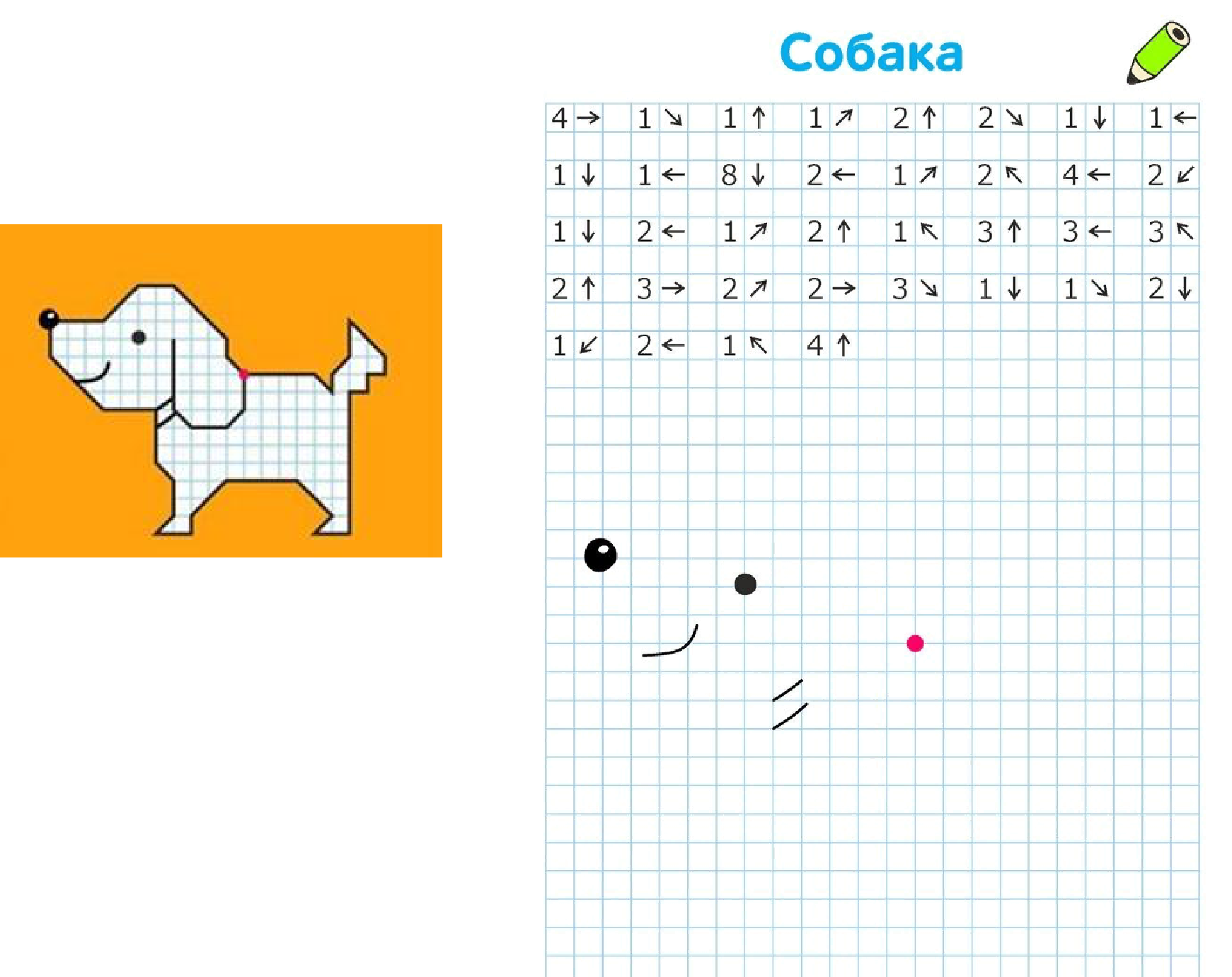 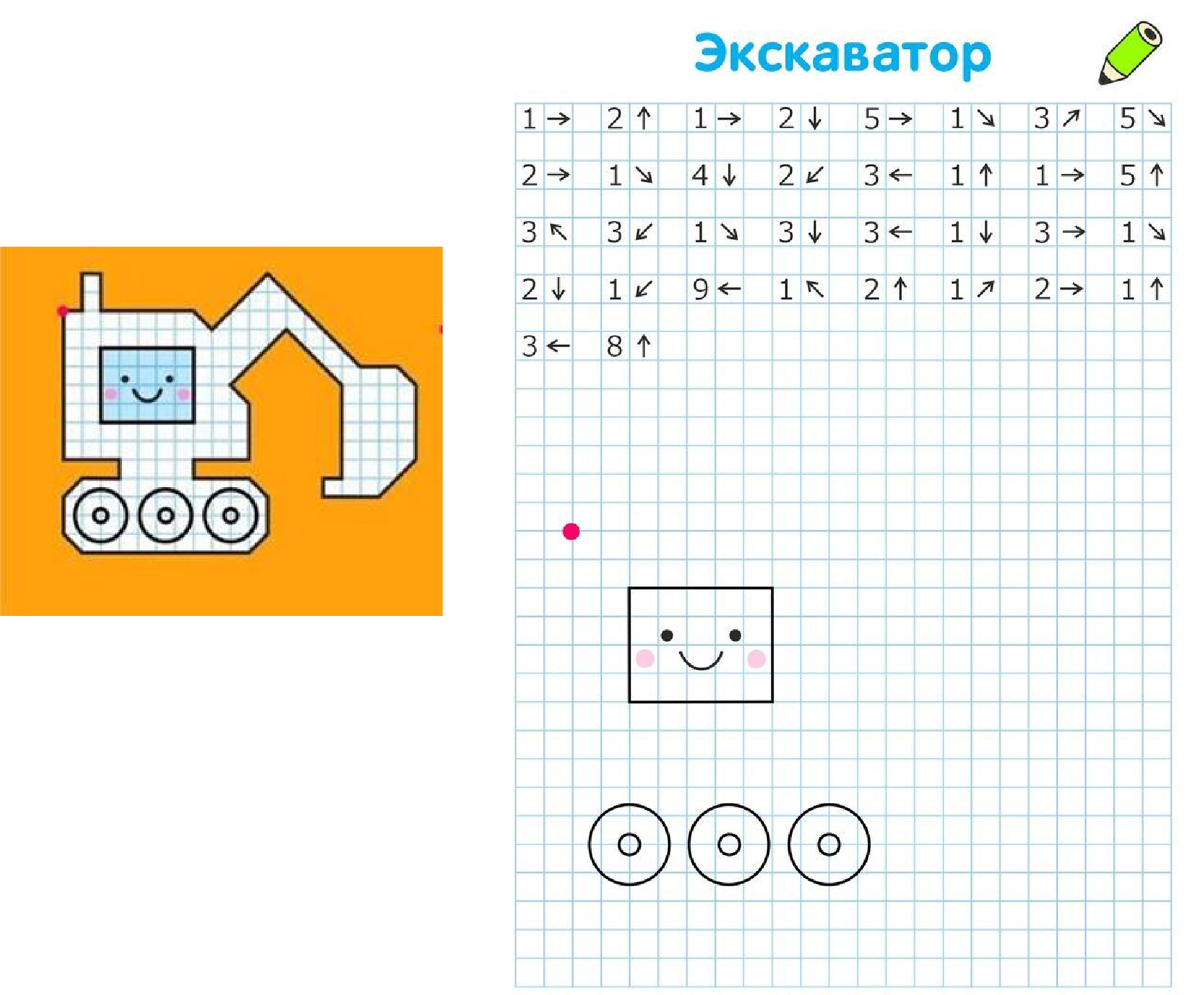 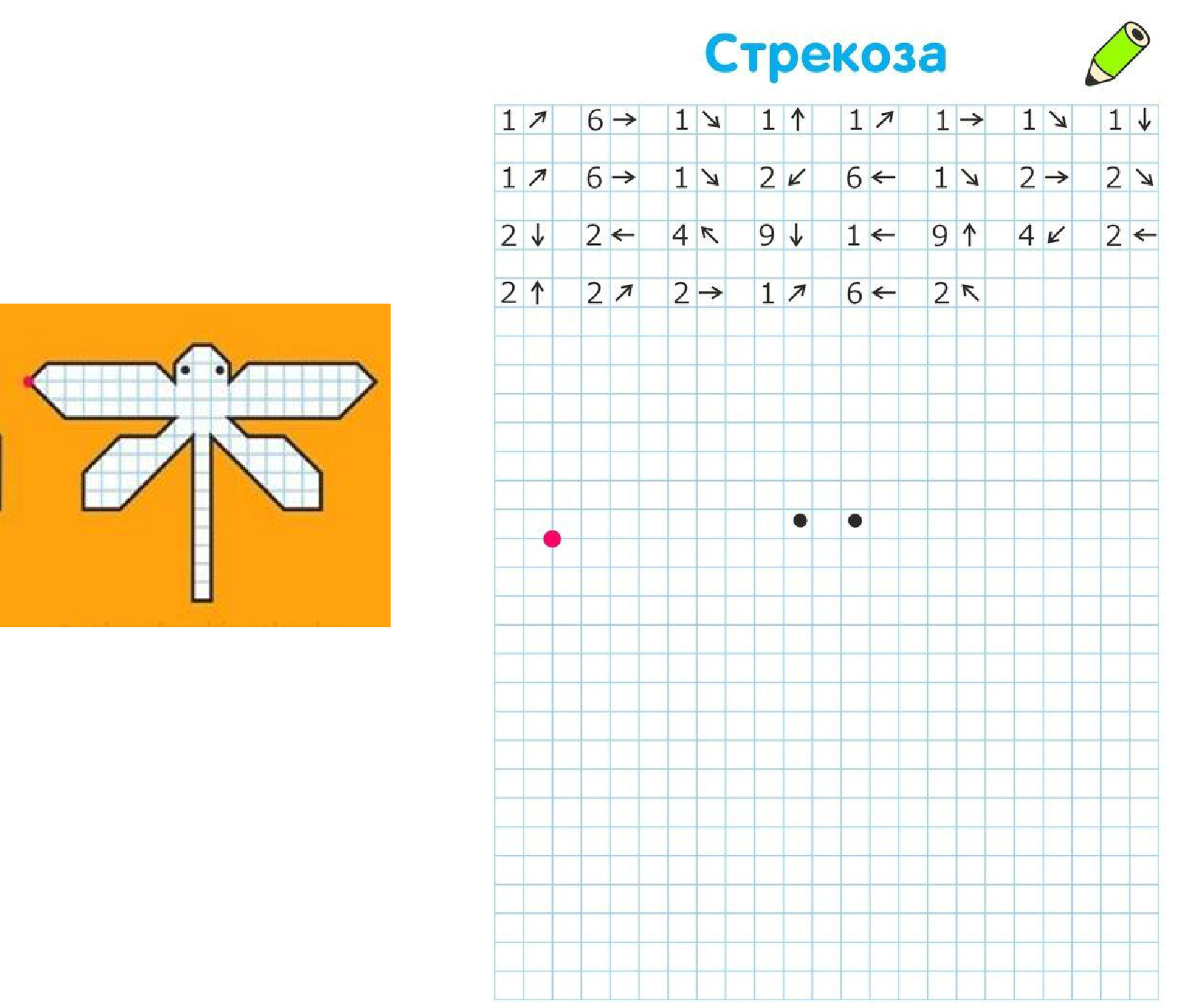 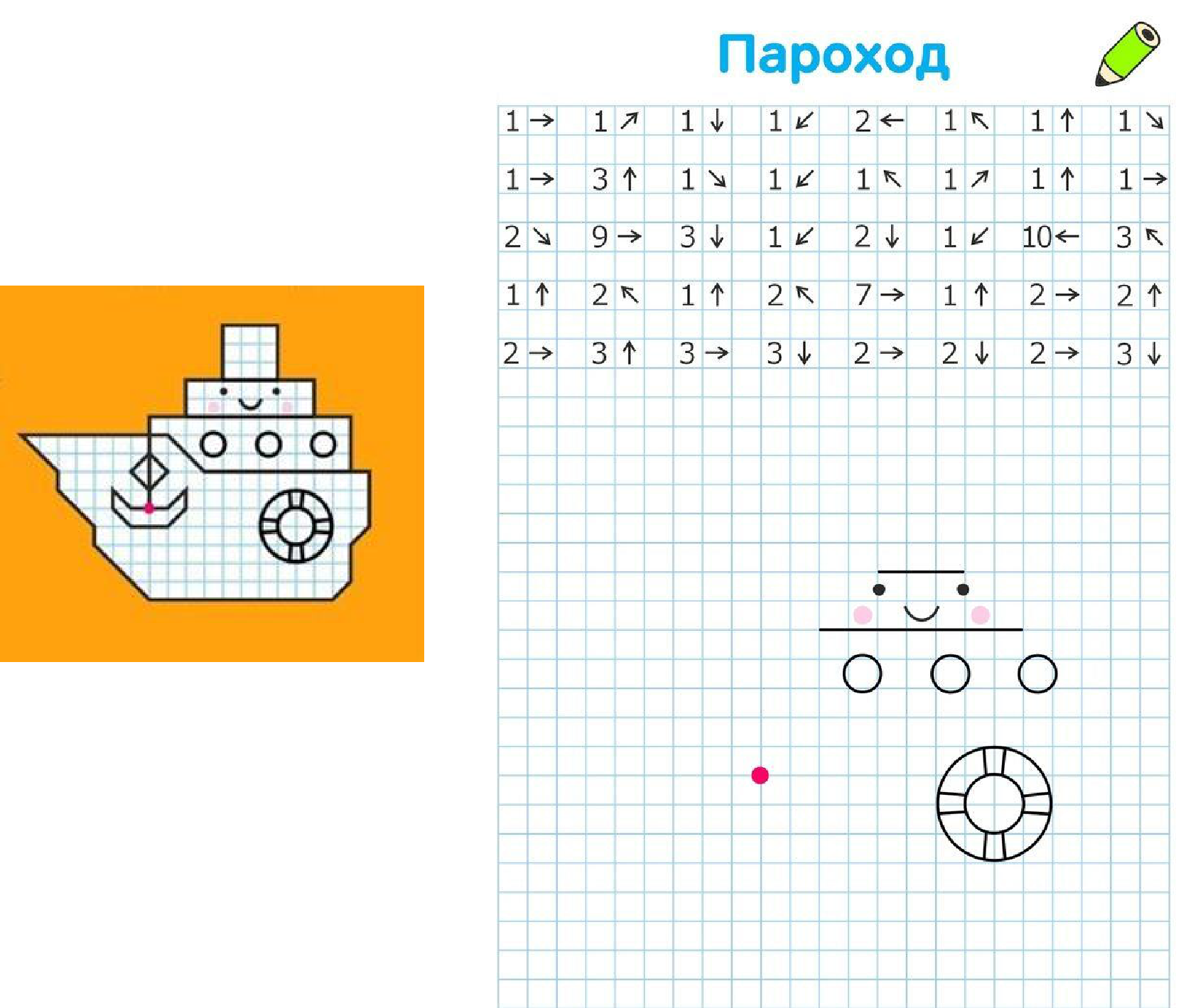 